Original Research Article / Review Article (choose)Paper Title in Title CaseFirst A. Author1, Second B. Author21Department, Institution, Addresse-mail: e@mail.com2Department, Institution, Addresse-mail: e2@mail.org ABSTRACTA brief abstract (50-150 words) should appear beneath the affiliation of the author(s). 
It should give an account of the most relevant contributions of the paper. Abstract should have one sentence per each: context and background, motivation, hypothesis, methods, results, conclusions. It is also important to indicate briefly the problem background, the goal, the methods, the results, and conclusions. Avoid acronyms, abbreviations, diagrams, chemical formula and references. It must be complete and understandable without reference to the text. Leave two blank lines between the Author’s affiliation and the Abstract. Type the word ABSTRACT in capitals, in Heading 2 style.KEYWORDSPlease supply six to eight keywords, which apply to your paper, after the abstract, separated by comma, and capitalize only the first word after comma separator. Last keyword should end with punctuation “.”. This will assist in the preparation of an index for the Proceedings.INTRODUCTIONIntroduction following keywords should include problem background, literature review of recent papers published in journals which clearly shows what is the not yet solved aspect of the problem, followed by the hypothesis which would settle the issue. The proposed methods to prove or disapprove hypothesis should be briefly discussed, followed by resume of results achieved.We believe that it would be very useful if the authors reviewed the manuscripts that have already been published in Journal of Sustainable Development of Energy, Water and Environment Systems. Such an effort would not only improve the quality of your manuscript, but also promote the awareness of the available information resources that exist in the structure of Journal of Sustainable Development of Energy, Water and Environment Systems. Please use the online open access for the literature review:http://www.sdewes.org/jsdewes/index.phpAlso, in order to build upon the knowledge cross-fertilization of the SDEWES Conference series, please review also papers published in many special issues:http://www.sdewes.org/journals.php MANUSCRIPT PREPARATIONImportant note:We would like to increase the visibility of the JSDEWES papers by allowing also a full text display within the journal web site (along with pdf download) for easier and more accessible indexing. In order to do so we will convert manuscripts prepared fully according to these instructions to JATS XML. The process is time consuming, so manuscripts not conforming to all the rules will be converted last (if ever).Please follow instructions carefully and pay special attention on the way bibliography and figure/table captioning is handled.To prepare your paper, directly use this template and simply replace this text with your text. The papers should be written using Microsoft Word or, if written in any other application, it should be ported by authors to Microsoft Word format. Authors that find this unacceptable should contact the journal office by e-mail: jsdewes@sdewes.org. Please use British English.The text should be single-spaced. If superscripts or subscripts make this a problem, wider or narrower spacing may be necessary. Begin paragraphs with left indentation of 60 mm. The typing area of all pages should be 160 × 247 mm, whichever size of page is used, with normal margins. If you preferably use A4, margins should be set to: top ‒ 1.7 cm, bottom ‒ 2.54 cm, inside and outside ‒ 2.54 cm). Each page should be completely filled with typing and/or diagrams (except perhaps the last page). Do not use newline characters (paragraph marks), line breaks or section breaks for arranging the layout of the document. The number of pages is not limited, but have in mind, for easier preparation for publishing it would be wise to keep it below twenty.For managing references, Mendeley or Zotero are preferred. In any case, references should be numbered consecutively in the order they are mentioned [1], using Arabic numerals [2, 3] in square brackets [4], and correctly linked to the reference list. In general try to avoid lumping references as in [1, 2]. Instead, summarize the main contribution of each referenced paper in a separate sentence. Do not type page numbers, pagination is reserved for the final stage of publishing.Authors should use Times or Times New Roman, 12-point character size for the text (first-level heading, Normal style). The text should be justified. When writing the title, you should use title case (only use capital letters for the principal words – do not use capital letters for prepositions, articles or conjunctions unless one is the first word.Sentences in paragraphs should be unified, coherent and well-developed. Paragraphs idea should be completed or transitioned into the next paragraph. When transitioning to the next paragraph, avoid leaving orphans.Do not use bolded or italic style in text.On first occurrence of acronym, please write the full name and then acronym in parentheses. The first time you use a chemical formula, please write the full lowercased compound name and the formula in parentheses.Examples of correct form of data can be found in Appendix section.Use brackets inside parentheses to create a double enclosure in the text. Avoid parentheses within parentheses, or nested parentheses. If listed items are presented in the text, use multi-level bullet style, for example:First level bullet ‒ left indentation 0.6 cm, hanging 0.6 cm;Second level bullet ‒ left indentation 1.2 cm, hanging 0.6 cm.MANUSCRIPT LAYOUTThe layout of the paper should follow the style of this document, starting with a title, name(s) of author(s) and affiliation(s).The title should be brief, clear and descriptive. Use Times New Roman 14 bold letters (except if formulae or symbols appear in the title), centred on the width of the typing area (first-level heading, Heading 1 style). Please capitalize letters in the title. Authors’ names, affiliations and e-mails should be Times New Roman 12. If author’s affiliation(s) is written in language other than English, aforementioned affiliation(s) should be translated to English. Full author names should be listed, and for second author names, initials are allowed. Do not use abbreviations, chemical formula and acronyms in the title, and avoid leaving orphans (single-worded or very short line at the end of the paragraph).It should then be followed by abstract, keywords, introduction, materials and methods, results and discussion, conclusions, (optional acknowledgment), nomenclature, and references. Methods and results sections may have different titles and may be divided into more sections if needed. Meanwhile, it is of outmost importance to keep methods section(s) free of results and discussion of results, which should be kept in section(s) following methodological section(s) and should serve to prove that methods may be used in a specific case to prove or disapprove the hypothesis.HEADINGSThe paper is divided into sections and may further be divided into subsections. Please use the format adopted here, in which first-level headings (Heading 2 style) are in bold capitals, left aligned, Times New Roman 12, with 12pt spacing before and 6pt spacing after.In all heading levels, avoid using acronyms, abbreviations or initials, and use full names instead. Please avoid having heading after heading with nothing in between, either merge your headings or provide a small paragraph in between.Please avoid having heading after heading with nothing in between, either merge your headings or provide a small paragraph in between.Second level headings Second level headings should be in bold lower case (initial capital), left aligned, Times New Roman 12, bold, italic, with 12 pt spacing before and 3 pt spacing after, hanging first line 0.3 cm (Heading 3 style).Third-level headings.  Third-level headings should be placed at the beginning of a paragraph.  Capitalize only first letter of the whole subhead and underline it, follow it by a period and two letter spaces, then begin typing the text on the same line and continue the text without indenting again. Leave one line space above.Equations, units, symbols, etc.  Equations should be typed neatly in position with appropriate space above and below to distinguish them from the text. Equations should be either centred or placed flush left, and assigned a number that should appear in parentheses flush to the right margin. One space character should be provided on each side of mathematical symbols and operations. For multiplication use “×”, not “∙”. Use “−” for subtraction operator, not hyphen “-”. Variables and variables in subscripts should be italicized. Acronyms, nouns and constants should not be italicized [eq. (1) and eq. (2)]. When a mathematical equation contains one level of enclosure, use parentheses “( )”, for two levels, add brackets outside “[( )]”, for three levels, add curly brackets outside “{[( )]}”. Equations should be placed in two column tables with no visible borders and created in Word built-in Equation editor or MathType. Use colon character “:” at the end of the paragraph prior to the equation itself:Subscripts and superscripts should clearly be typed as such, and the manuscript should be reviewed carefully to ensure there is no ambiguity in presentation. Numbers and letters that are intended to be subscripts or superscripts should not align with the rest of the text.Do not use punctuation at ends of equations. Greek letters and other symbols should be typed. All data should be reported in SI units. Decimals should always be shown by periods and not by commas or centred dots.Equations should be referenced in the text using the Caption tool in MS Word. The easiest way to do it is to simply copy the above table with equation to your manuscript, edit the equation and update the equation number field. To insert the cross-reference in the manuscript text follow the instructions at the end of the document.Currencies. When using currencies, always use ISO 4217 standard, http://en.wikipedia.org/wiki/ISO_4217. Prefixes k, M and G, etc. may be used for thousand, million and billion units.  Figures and tables should be consecutivelynumbered and must be referenced in text using the Captions tool in MS Word to ensure consistency and to help easier content extraction and indexing. Please find more detailed instructions at the end of the document.Figures.  Care should be taken to ensure that figures are contained within the typing area. All original drawings should be prepared, if possible, for a uniform scale of reduction. As a general rule, lettering in the figures should be comparable to that in the text.Please provide original sharp figures with legible and understandable descriptions, preferably in colour. Do not use bolded font, and only variables should be italicized. Hide or delete any outline used in figures. Physical quantities should be followed with the appropriate unit symbol in brackets, for example, Length [m], Mass [kg] and so on.Figures should be numbered consecutively, e.g. Figure 1, with a single letter space between the word “Figure” and the Arabic numeral. Place figures centred on the full width of the text page and either at the top or bottom of the page as close as possible after the first occurrence in the text. If figures are separated into multiple sections, it is allowed to place them one next to another, or one below another, depending on size of the figures (Figure 2a and Figure 2b). Anchoring the figures and their grouping should be avoided. Instead, use tables without borders for multiple figures. Centred one line below the illustration, type the word “Figure” (in upper and lower case) and its number followed by a period in Times New Roman font, size 11. We encourage using references for automation. Then type the legend single spaced, with an initial capital for the first word and for proper nouns only. Figure 1. A figure(a)(b)Figure 2. Figure 2 is depicted as: Figure 2a (a); and Figure 2b (b)Each illustration should have at least a one-line space above the illustration, a one-line space between the illustration and the legend, and at least a one-line space between the legend and the start of the text. All illustrations should be pasted in the file. Appropriate space should be left above and below to the figure legend to ensure that the legend does not become confused with the text.Tables.  Table captions should appear above the respective table, as close as possible to the first mention in the text. Each table should have at least a one-line space both above the table and between the table and the start of the following text.When tables are mentioned in the text, they should be referred to as Table 1, i.e., with a single letter space between the word “Table” and the Arabic numeral.The word “Table” should be capitalized, single-spaced and centred with the table number, followed by period and the table caption, above the table in Times New Roman, size 11. Use horizontal rules above and below to separate title from column heads, ranks within column heads, column heads from table body, and table body from table footnotes or source. For example:Table 1. Comparison between theory and experimentAuthors should ensure that a table does not flow from one page to the next page. Default font size should be 12 pt, and try to keep all tables in same font size. Font size is not fixed and can be decreased due to space requirements of other elements on page. Do not use bullets or numbering in tables. Square bracketed units should be placed in cell together with physical quantities and their depictions, not in cells with corresponding numbers. If cells in tables are filled with multiple-lined text, top and bottom cell margins should be set to at least 0.03 cm. Columns should occupy only as much space as is required. Vertical lines should be hidden, and horizontal lines should be visible only in first few rows (as depicted in Table 1).Footnotes.  Since footnotes tend to interrupt the natural flow of ideas in manuscript, they should be limited in number and used to indicate (a) acknowledgement of funding or sponsorship, or (b) copyright information or credit line if the material has been published previously. Footnotes should be numbered or identified by symbols: * † ‡. The footnote should be separated from the text by a one-line space and a 5 cm overbar. Start each footnote on a separate line at the left margin, typing the superscript symbol at the margin and immediately beginning the text of the footnote. Use the Times New Roman 10 font.Header.  Header should be formatted exactly as in this template. Header in first section should be included in main page only, second header should be used in pages 2-n (second section). Header in second section is divided in two rows and two columns, as depicted in the header of the page. First row on left side is reserved for first author surname, followed by name initials, and Latin abbreviation et al. (if paper has more than two authors). If there is only two authors present, both author surnames and name initials should be placed, without Latin abbreviation. Second row on left side is reserved for paper title. If the title is too long to fit in a single line, use ellipses (…)Footer. Footer should be formatted exactly as in this template, occupying one row. Footer in first section should be included in main page only (justified in center), second footer should be used in pages 2-n (second section). Content of second footer contains the journal name displayed on the left side, while the right side contains the page number.NON-ENGLISH SPEAKING AUTHORSAuthors from non-English speaking countries are requested to find persons who are competent in English and familiar with the scientific language who can edit their manuscripts before submission. Please use British English. Reviewers must not be relied upon to make corrections of English expression, spelling, etc. As there is no copy editing stage for camera-ready manuscripts, it is the responsibility of authors to ensure that the presentation of their papers reaches the same high level as that of the work they describe.CONCLUSION(S)Finally, the Conclusion(s) summarizes the main achievements and conclusions of the work and proposes ideas for future work in this area.Any paper that does not address new and innovative aspects of the topics of the meeting may be rejected by editors before entering the review process. In order to process the reviewing in time, please submit your manuscript via web interface in camera-ready form and in Microsoft Word format.ACKNOWLEDGMENT(S)Contributions to the research should be acknowledged in this section. Careful thought needs to be given concerning those whose help should be acknowledged and in what order. The general advice is to express your appreciation in a concise manner and to avoid strong emotive language.NOMENCLATURESymbols in the list should be included in a nomenclature list, which should be placed before the references. In order to keep nomenclature in clean and simple manner, tabular display of data is recommended (as depicted below), without visible table borders. Symbols for variables must be identical in the text, equations, figures, tables, and nomenclature. 
In Abbreviations, first letter in words should be capitalized (as displayed), in all other sections first letters should be lowercased. All physical quantities, their depictions and corresponding units should be placed in same row, with units placed in square brackets. Sort the symbols by alphabet and group separately Greek letters, Subscripts and superscripts and Abbreviations. For example:SymbolsREFERENCESIt is highly recommended to use a bibliography management tool to work with references (such as Mendeley or Zotero). It is a generally a good practice to keep the references in order, and subsequently, helps easier extraction of reference metadata for archiving and indexing purposes.Please use the IEEE style (or even better, use the JSDEWES version https://csl.mendeley.com/styles/460025091/ieee-jsdewes )for displaying the references and bibliography. Otherwise, continue reading this chapter. All references should be placed in numbered list and formatted according to instructions below. References written in language other than English, should be translated to British English with added suffix “(in German, Polish, Spanish, etc. ‒ according to source language)”, between the title name and Volume/Issue/Page information (example depicted in [5]). If translation of certain reference is too complex, or satisfaction level of translated text is not high enough, further author involvement is required. If reference data is incomplete, or some reference information ‒ like Volume or Issue number is missing, insert only available data according to reference template. Where available, DOI number should be placed at the end of the reference. DOI number should be formatted as depicted in [1], and separated from reference with comma “,”. References without DOI number should end with punctuation, except online document sources where date of access is present. All author and editor names should be listed, with surname at the first place, following with name initials. In references where (institution, enterprise, conference, etc.) name is stated with acronyms, write full name instead, with acronym in parentheses.JournalsRitchie, G. S., Nonlinear Dynamic Characteristics of Finite Journal Bearing, Trans. ASME, J. Lub.Tech., Vol. 1, No. 3, pp 375-376, 1983, https://doi.org/10.1115/1.3254615.BooksKincaid, D. and Cheney, W., Numerical Analysis, Brooks/Cole Publ. Co., Pacific Grove, California, 1991.ThesisErdas, G., Free Vibration Analysis of Beams and Plates Using Finite Element Method, M.Sc. Thesis, Mech. Eng. Dept., Middle East Technical University (METU), Ankara, Turkey, 1983.Proceedings (Book of abstracts, etc.)Fauchais P., Plasma Theory, Proceedings of ICHMT Seminar, Çesme, Turkey, pp 1-14, July 4-8, 1994.ChaptersMansilla, H. D., Lizama, C., Gutarra, A. and Rodríguez, J., Tratamiento de residuos líquidos de la industria celulosa y textil (in Spanish, Liquid Waste Treatment of the Pulp and Textile Industry), in: Eliminación de contaminantes por fotocatálisis heterogénea (in Spanish, Elimination of Contaminants by Heterogeneous Photocatalysis, Blesa, M. A., ed.), pp 285-294, La Plata, Argentina, 2001.ReportsJudkoff, R. and Neymark, J., International Energy Agency Building Energy Simulation Test (BESTEST) and Diagnostic Method, (Technical) Report, NREL/TP-472-6231, Washington D. C., USA, 2005.Online sourceGlobal Energy Network Institute, Lesotho Access to Electricity Study,  http://www.geni.org/globalenergy/library/national_energy_grid/lesotho/lesothonationalelectricitygrid.shtml, [Accessed: 02-March-2013].APPENDIXStart Appendix section on new page after Reference section.An appendix is an ideal place to include information and other data that are simply too long or detailed to incorporate into the main body text and would “burden the reader” or be “distracting”, or “inappropriate”.Appendix information may include tables, figures, charts, letters, memos, detailed technical specs, maps, drawings, diagrams, or other materials. In the case of research papers, supporting materials may include surveys, questionnaires, or schematics.You may have only one appendix, with included tables, figures, diagrams, etc. Examples of correct form of data, acronyms and descriptions:20%15 °C 30 ml/minNPV = 5 EUR3.9 kEUR/tt CO2Mt CO2CO2 eq.≥ 1,000ΔQmol L−1mg kg−1mg/Lkg ha−1 day−1g kg−1× 106 CFU g−1kWpkWh/m2day200 rpmNovember 12th, 1999USD 1 ~ AFN 53 (Afghan afghani)2,500 USD/kWUSD 750 milion9 AM, 9 PMvs.et al.etc.e.g.i.e.How to correctly insert / reference a figure or table using MS WordAfter inserting a picture/table in the document, click on the picture or one line below, or one line above the table and click REFERENCES > Insert Caption button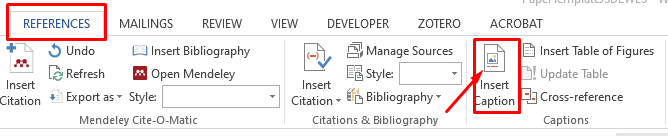 Fill in the Caption field and select also the correct type of the label. Position the caption below the figure or above for table (in case the caption field is not visible, it might be that the style for the caption is centered)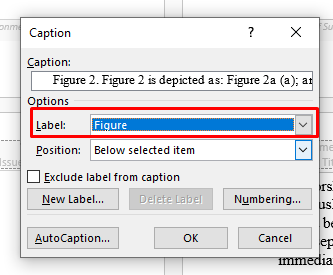 In the text, when you want to reference an image/table, instead of writing the image/table name go to the Captions tool and click on Cross-reference button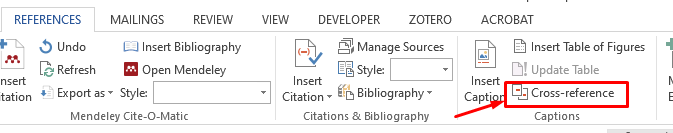 Select the type of your object you wish to reference, make sure to insert the reference with only label and number, and finally select the object listed in the captions list. Finally click the Insert button 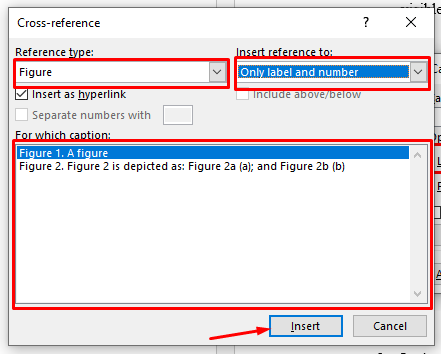 Note that this keeps the numbering ordered and if you decide to add/remove images/tables the referencing will be automatically updated keeping the correct numbering throughout the document.(1)(2)Date of testTheoretical value[cm]Theoretical value[cm]Experimental value [cm]Experimental value [cm]LeftRightLeftRightJanuary 117.453.8116.983.99March 321.436.4522.566.91Llength[m]Ppressure[kPa]Greek lettersGreek lettersGreek lettersρdensity[kg/m3]Subscripts and superscriptsSubscripts and superscriptsSubscripts and superscriptsextexternalexternalintinternalinternalAbbreviationsAbbreviationsAbbreviationsGDPGross Domestic ProductGross Domestic ProductGHGGreenhouse GasGreenhouse Gas